МЫШКА ИЗ ПЛАСТИЛИНА: ПОШАГОВЫЙ МАСТЕР-КЛАСС ДЛЯ ДЕТЕЙ В КАРТИНКАХПодготовила воспитатель: герасина С.И.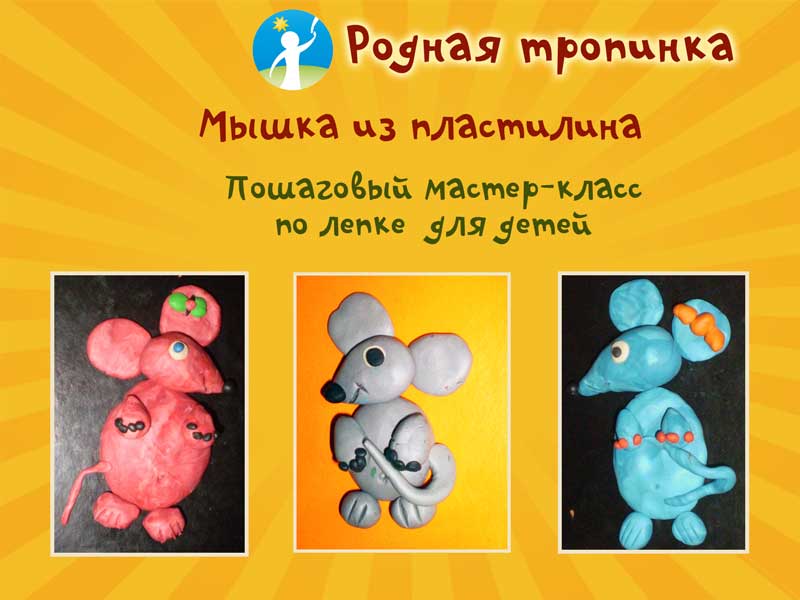 Сегодня мы вместе с детьми слепим симпатичных веселых мышек. Вы можете слепить мышку — героиню любимой сказки, придумать ей характер, дать ей в лапки нужные атрибуты. Слепить такую мышку из пластилина с помощью взрослых смогут даже маленькие дети — дошкольники. Такую веселую и шуструю мышку можно сделать вместе с ребенком подарить как сувенир на День рождения его друзей. Примеры их работ Вы найдете в конце этой статьи.  Итак, приступаем.ВАМ ПОНАДОБЯТСЯ ДЛЯ ЛЕПКИ МЫШКИ— набор пластилина,— пластиковый нож,— зубочистка,— цветной картон как фон,— доска для раскатывания пластилина.МЫШКА ИЗ ПЛАСТИЛИНА: ПОШАГОВОЕ ОПИСАНИЕ В КАРТИНКАХШаг 1. Лепим туловище мышки— Выбрать пластилин желаемого цвета. Можно слепить мышку из серого, белого или светло — голубого пластилина. А, может быть, это будет сказочная мышь? И тогда она может быть любого цвета.— Отрезать кусочек, размять пластилин и скатать из него шар.—  Затем из шара нужно сформировать форму яйца (для этого нужно чуть нажать на центр шара ладошками).— Уложить наш кусочек пластилина — туловище мышки —  на картон и слегка придавить, чтобы туловище имело выпуклую  форму.— Зубочисткой сделать углубление на животике. Это пупок :).Вот что у Вас получится — см. картинку ниже.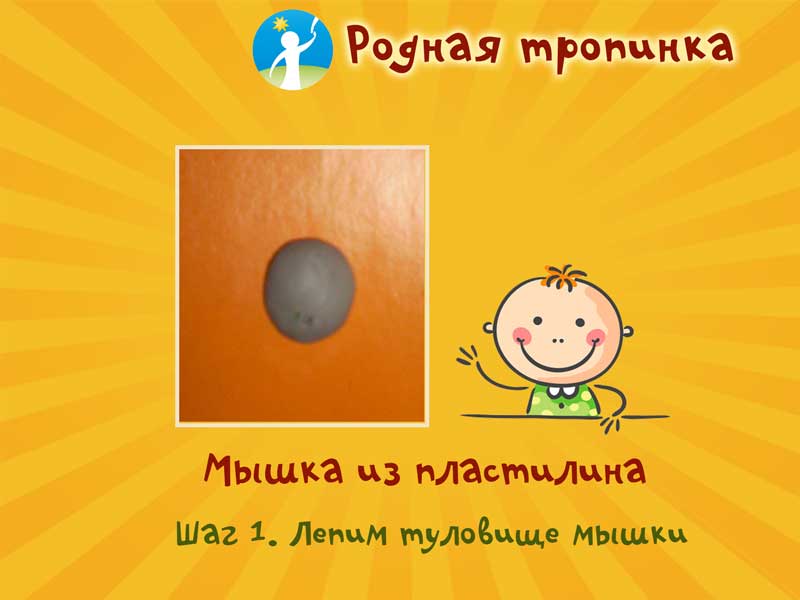 Шаг 2. Лепим из пластилина голову и ушки мышки.Для этого нужно:— Отрезать от куска пластилина кусочек для головы. Важно, чтобы он был в 2 раза меньше, чем кусочек пластилина на туловище.— Скатать из него шар,  а затем придать ему форму мордочки мышки (это можно сделать, слегка прокатывая шарик с одной стороны между двумя пальчиками).— Отрезать 2 кусочка еще меньшего размера для ушек. Скатать 2 шарика, а затем их приплюснуть.— Прилепить на картон над туловищем вначале ушки, а затем на ушки  голову. Стараться при этом прижимать голову легкими нажимами пальчиков, сделать её объемной, выпуклой.Вот что у Вас получится на листе цветного картона в результате второго шага лепки.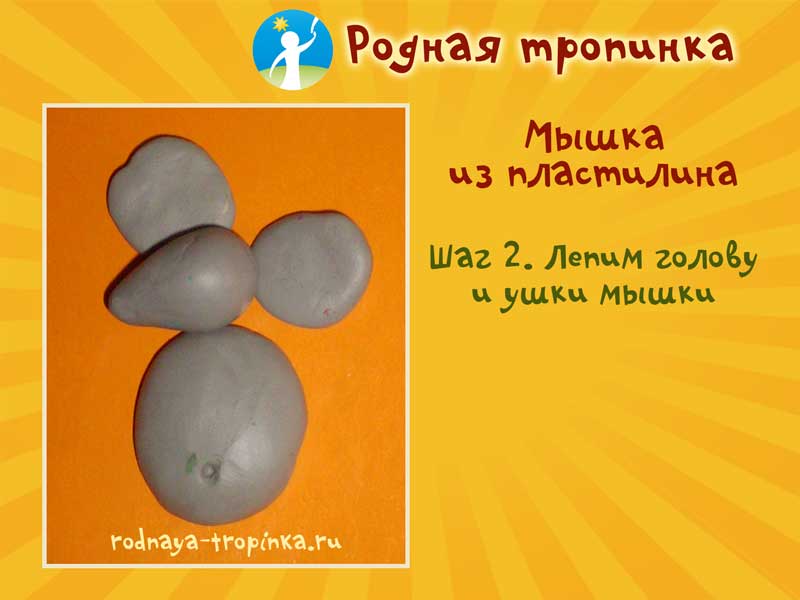 Шаг 3. Делаем из пластилина носик и ротик мышки. Для этого нужно:— Из небольшого кусочка черного пластилина скатать шар и прилепить его на самый кончик носа мышки. Вот и готов наш носик!— А теперь нарисуем мышке рот. Легким нажимом ножа для пластилина выделить рот мышке, придавая улыбку и отделить щечку. Если у Вас нет такого ножа, возьмите обычный пластиковый ножик.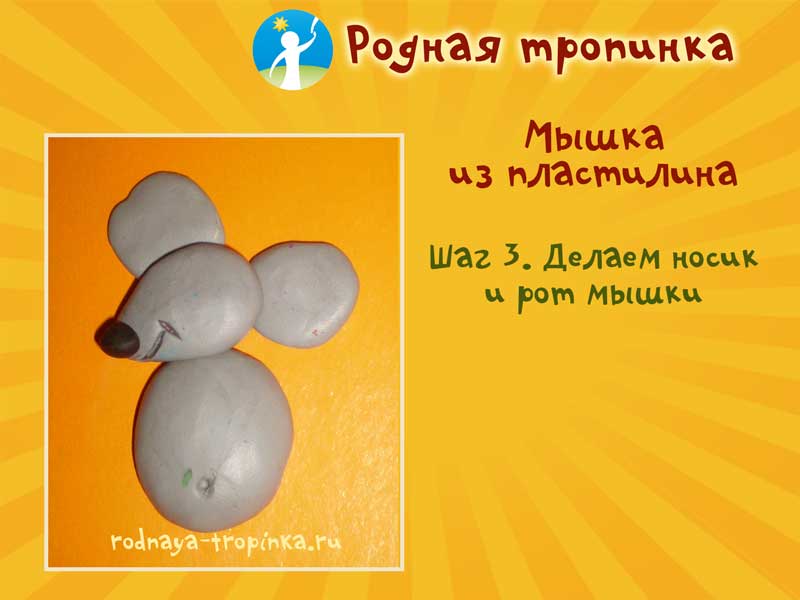 Шаг 4. Лепим из пластилина глазки. — Скатать маленький  белый шарик и прилепить его на голову  в области глаза.— Скатать еще меньшего размера черный шарик – это зрачок и прилепить его сверху на глаз.Вот и готова мордочка мышки! Очень веселая и озорная :).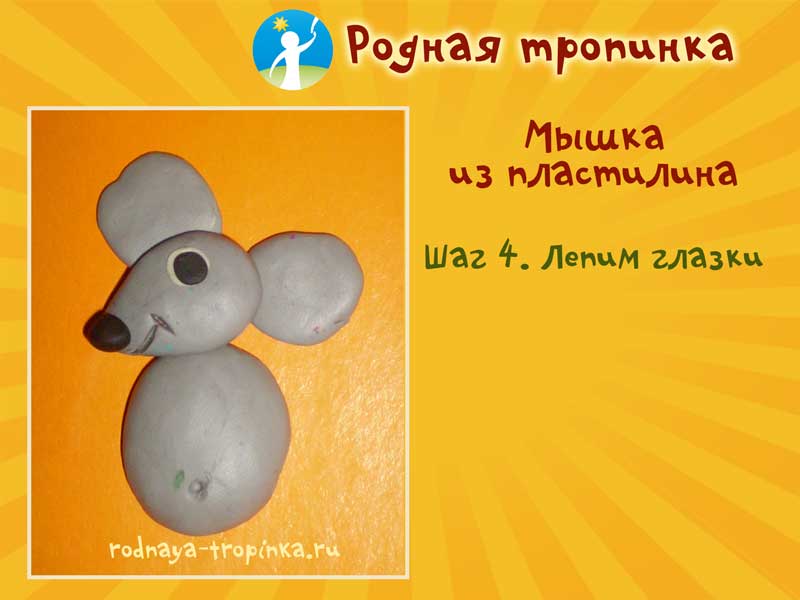 Шаг 5. Лепим лапки.Сначала мы слепим верхние лапки мышки. Для этого необходимо:— Скатать 4 шарика размером приблизительно таким же,  как на ушки.— Из двух шариков сформировать  нижние лапки в форме овалов и прилепить их под туловищем.А теперь слепим верхние лапки:— Из двух других шариков сформирум верхние лапки и прикрепим их на туловище.Оформим лапки (см. рисунок ниже):— На  нижних лапках пластмассовым ножиком для пластилина сделать небольшие углубления.— Скатать очень маленькие черные шарики и прилепить их на верхние лапки по 4 штуки на каждую лапку.  Удобно скатывать такие маленькие шарики одним пальчиком на доске для лепки, делая движения пальчиком по кругу.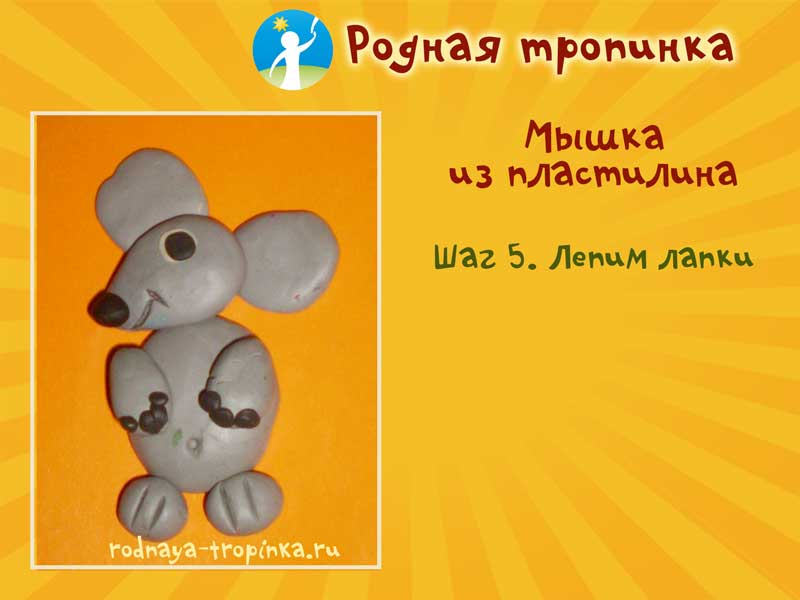 Шаг 6. Лепим хвостик. — Скатать колбаску и сформировать из неё хвостик мышки.— Прилепить хвостик. Здесь вы можете проявить свою фантазию и воображение.  Любуемся своим творчеством!  Мышка готова!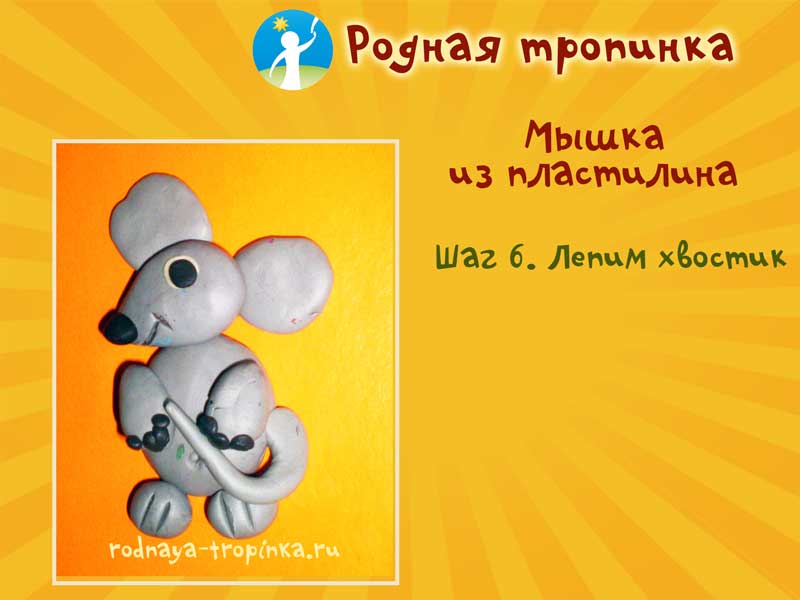 Шаг 7. А теперь наряжаем нашу мышку. На этом этапе так же можно проявить фантазию и воображения.Творческое задание: — А какое украшение вы придумали для своей мышки?— Какие сказки вам известны, где мышка является одним из главных героев! Можете слепить мышек из этих сказок. Какой у них характер?Слепите свою мышку! Удачи вам в творчестве!